HR-10000 Zagreb, Frankopanska 5a, tel: +385 95 8777 558, e-mail: dsnzagreb1919@gmail.com IBAN: HR9623400091110054279, MB 03253171, OIB 63762198194Društvo sveučilišnih nastavnika i drugih znanstvenika u Zagrebu Vas poziva naJ A V N O   P R E D A V A N J Eu suradnji s Veleposlanstvom Sjedinjenih Američkih Državas temom:“The Uyghur Crisis: A Global Problem”Uvodničar:NURY A. TURKELamerički odvjetnik, autor i stručnjak za vanjsku politikuNury A. Turkel je odvjetnik, autor i stručnjak za vanjsku politiku s gotovo dvadeset godina iskustva u području prava, korporativnog upravljanja i ljudskih prava. Doktorirao je pravo i magistrirao međunarodne odnose na Američkom sveučilištu (American University). 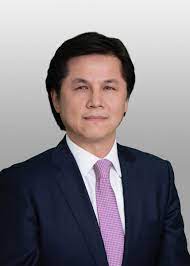 Trenutačno obnaša dužnost predsjednika američkog Povjerenstva za međunarodnu vjersku slobodu (Commission on International Religious Freedom) nakon što ga je predsjednica Zastupničkog doma SAD-a Nancy Pelosi imenovala povjerenikom u svibnju 2020. Svjedočio je pred Kongresom SAD-a, govoreći o logorima za interniranje Ujgura i zalažući se za zakonodavni odgovor na zločine nad njime. Njegove političke preporuke uključene su u američke zakone i zakonske nacrte koji se odnose na Ujgure i NR Kinu.Turkel je bio predsjednik Ujgurske američke udruge (Uyghur American Association), a sada je predsjedavajući Projekta za ljudska prava Ujgura (Uyghur Human Rights Project), čiji je suosnivač 2003. Također je savjetovao bivše i sadašnje vodstvo Svjetskog ujgurskog kongresa (World Uyghur Congress). Viši je suradnik u Hudson Institutu u Washingtonu, gdje radi na pitanjima američke vanjske politike i nacionalne sigurnosti. Također je doživotni član Vijeća za vanjske odnose (Council on Foreign Relations).Godine 2020. bio je na popisu 100 najutjecajnijih ljudi na svijetu časopisa TIME, a 2021. uvršten je među 50 najvećih lidera časopisa Fortune. U lipnju 2021. primio je inauguralnu nagradu Notre Dame za vjersku slobodu. U rujnu mu je Jewish World Watch dodijelio nagradu "Global Soul Award".Turkel je globalno priznati stručnjak za pitanja koja uključuju Ujgure i NR Kinu. Njegovi eseji usmjereni na politiku pojavili su se u velikim publikacijama kao što su Foreign Affairs, Wall Street Journal, New York Times Foreign Policy, TIME, Newsweek i USA Today. Često daje komentare na TV i radijskim programima, uključujući CNN, BBC, Radio Free Asia, Fox News, PBS, NPR, Al Jazeeru i France 24.Godine 2022. u SAD-u, Ujedinjenom Kraljevstvu i Finskoj objavljeni su njegovi memoari “Nema bijega: Istinita priča o kineskom genocidu nad Ujgurima” (“No Escape: The True Story of China’s Genocide of the Uyghurs”).Predavanje i diskusiju će moderirati:izv. prof. dr. sc. Aleksandar Maršavelski, tajnik Društvaizv. prof. dr. sc. Sunčana Roksandić, članica DruštvaPredavanje će se održatiU PETAK 13. SIJEČNJA 2023. U 12 SATIu prostorijama Društva u Zagrebu, Frankopanska 5a/2.katna engleskom jeziku (bez prijevoda)DRUŠTVO SVEUČILIŠNIH NASTAVNIKA I DRUGIH ZNANSTVENIKA U ZAGREBU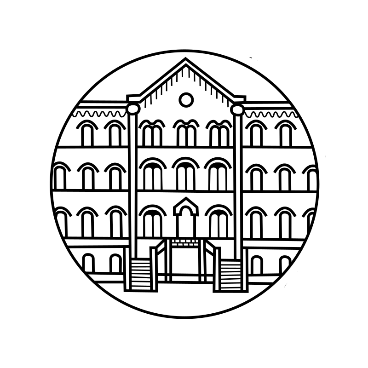 THE SOCIETY OF UNIVERSITY TEACHERS, SCHOLARS AND OTHER SCIENTISTS - ZAGREB